REGIONE VENETO                         				PROVINCIA DI BELLUNO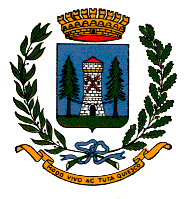 REJON VENETO                                                                             PROVINZIA DE BELUNCOMUNE DI CORTINA D’AMPEZZOCOMUN DE ANPEZOCAP 32043 – Corso Italia, 33 – Tel. 0436 4291  Fax 0436  868445 C.F. - P.IVA 00087640256Prot. 20986/SEG	Cortina d'Ampezzo, lì  16 novembre 2015OGGETTO:	CONVOCAZIONE DELLA I^, II^, e III^ COMMISSIONE CONSILIARE PERMANENTE.Ai Signori/e E p.c           Andrea Franceschi                  SindacoE p.c.   Sono convocate per venerdì 20 novembre alle ore 08:30 presso la Sala Consiliare la I^, la II^ e la III^ Commissione Consiliare Permanente per l’esame dei seguenti argomenti all’ordine del giorno:I^ COMMISSIONEApprovazione variazioni e assestamento di bilancio di previsione 2015;Istituzione Imposta di soggiorno per l’anno 2016;II^ COMMISSIONERealizzazione di una cabina elettrica in fraz. Chiamulera - Approvazione in deroga agli strumenti urbanistici – Art. 14 DPR 380/2001;Approvazione schema di transazione e contestuale autorizzazione all’acquisto di beni immobili ai sensi della normativa del Federalismo Demaniale - D.Lgs. 85/2010 e ss. mm.ii. III^ COMMISSIONECandidatura di Cortina d’Ampezzo quale sede dei Campionati Mondiali Tiro con l’Arco, specialità Tiro di Campagna 2018.  IL PRESIDENTE  I^ COMMISSIONE Marco DE VILLA   IL PRESIDENTE  II^ COMMISSIONE Stefano DANDREA   IL PRESIDENTE  III^ COMMISSIONE     Nicola BELLODISDopo la riunione si terrà la  Conferenza dei Capigruppo  per l’aggiornamento dell’ordine del giorno del prossimo Consiglio Comunale.	   IL SINDACO  Dott. Andrea FRANCESCHI Marco De VillaComponente della I^ Commissione Gianpietro GhedinaComponente della I^ Commissione Stefano DandreaComponente della II^ CommissioneStefano GhezzeComponente della II^ CommissioneNicola BellodisComponente della III^ CommissioneRocco Dal PontComponente della III^ CommissioneEnrico Pompanin VicesindacoGiovanna Martinolli AssessoreStefano Verocai AssessoreMarco Ghedina AssessoreDott. Enrico PilottoSegretario Generale